MIDLAND-GUILDFORD CRICKET CLUB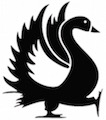 CLOTHING   ORDER   FORMNAME:				_____________________________CONTACT NUMBER:	_____________________________LEVEL:				Seniors / Juniors – Under ________Please complete the order form below advising the quantity & size of items requiredNOTE:	Should you require additional items other than what is included in your Membership Fees please complete form below and you will be invoiced separately for those additional itemsOFFICE USE ONLYADDITIONAL ITEMS – TOTAL COST   $____________	   OWING / PAIDITEMPRICEQUANTITYSIZEWhite Training Shirt - Short Sleeved$43.00White Training Shirt - Long Sleeved$45.00Grey ‘One Day’ Shirt – Short Sleeved$43.00Grey ‘One Day’ Shirt – Long Sleeved$45.00Kookaburra Training Short$32.00Senior Players Social Polo ShirtJacobsen Logo$40.00Junior Players/Members Social Polo ShirtAll Sponsors Logo$40.00MGCC Sports Bag$35.00N/A